USPS Shipment Info for 9502600036814121000268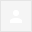 This is a post-only message. Please do not respond.

Robert David Steele has requested that you receive a Track & Confirm update, as shown below.

Track & Confirm e-mail update information provided by the U.S. Postal Service.

Label Number: 9502600036814121000268

Service Type: Certified Mail

Reminder: Track & Confirm by email

Date of email request: May 2, 2014

Future activity will continue to be emailed for up to 2 weeks from the Date of Request shown above. If you need to initiate the Track & Confirm by email process again at the end of the 2 weeks, please do so at the USPS Track & Confirm web site at http://www.usps.com/shipping/trackandconfirm.htmInboxx4:54 AM (1 hour ago)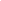 Shipment ActivityLocationDate & Time------------------------------------------------------------------------------------------------------------------- ------------------------------------------------------------------------------------------------------------------- ------------------------------------------------------------------------------------------------------------------- DeliveredWASHINGTON, DC 20500May 6, 2014 4:29 amAvailable for PickupWASHINGTON, DC 20500May 5, 2014 12:30 pmArrival at UnitWASHINGTON, DC 20018May 5, 2014 12:07 pmDepart USPS Sort FacilityWASHINGTON, DC 20018May 2, 2014 12:03 pmProcessed through USPS Sort FacilityWASHINGTON, DC 20018May 2, 2014 11:11 amDepart USPS Sort FacilityMERRIFIELD, VA 22081May 2, 2014 2:16 amProcessed through USPS Sort FacilityMERRIFIELD, VA 22081May 1, 2014 8:16 pmAcceptance (SSK)MERRIFIELD, VA 22081May 1, 2014 6:51 pm